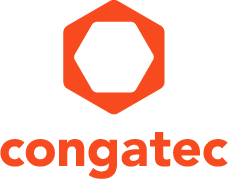 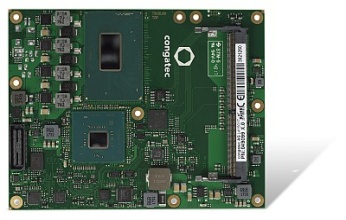 Text and photograph available at: https://www.congatec.com/en/congatec/press-releases.html  Press release康佳特推出10款用于嵌入式边缘计算的高端模块地表最新最强的英特尔产品Deggendorf, Germany, July 17, 2019  * * *  提供标准和定制化嵌入式计算机主板与模块的领导厂商-德国康佳特科技，今天推出10款搭载最新英特尔嵌入式处理器的COM Express Type6模块。该处理器是基于英特尔微处理器架构(代号名: Coffee Lake H)，包括4款英特尔® 至强®, 3款英特尔® 酷睿™, 2款英特尔® 赛扬® 和1款英特尔® 奔腾® 处理器。这使康佳特的COM Express 模块(conga-TS370)现可支持10种全新处理器。总共14款处理器模块可在同一微处理器架构实现，提供最广泛的可扩展性。计算能力方面的先锋是45瓦6核模块，配备2.8GHz英特尔至强E-2276ME处理器，它提供最高嵌入式运算性能表现且集成目前全球最佳的高性能图形处理器。而搭载35瓦，2.4GHz英特尔赛扬G4930E处理器的模块设定了新的性价比基准。          特别值得一提的是2款基于英特尔至强 E-2276ML和英特尔酷睿i7-9850HL处理器的康佳特模块，支持6核且TDP仅25瓦。它们可助力开发商创建完全被动式散热的嵌入式计算系统，透过超线程技术，可以并行最多12个独立虚拟机。这使操作即使在完全密封的系统，在最恶劣的环境条件下,仍可在最高等级的IP防护下运行。这也适用基于英特尔® 至强® E-2254ML 或 英特尔® 酷睿™ i3-9100HL 处理器的2款4核模块以及基于英特尔® 赛扬® G4932E处理器的模块，所有这些模块仅需TDP25瓦(部份可配置)。    德国康佳特COM Express 模块产品经理Andreas Bergbauer 解释到:“在嵌入式边缘计算应用中，我们的OEM客户现在可以使用这种多核平台在单一嵌入式边缘计算机上整合几个以前独立的系统。管理程序技术(Hypervisor)使其能在单一系统上同时操作12个虚拟机，这包含实时控制(soft PLCs)，通过时间同步网络实现触觉互联网的工业4.0网关，用于向云和中央管理系统发送大量数据的物联网网关，以及视觉系统，人工智能(AI)和深度学习应用。此外，还有软件定义网络功能，像入侵防御和检测系统，可以分析与应用程序并行的数据流量，因而避免分析和应用程序串行操作时出现的延迟。        当然，除了嵌入式边缘计算之外，其他的应用包括传统的高端医疗成像系统和HMI以及高端游戏，信息娱乐和数字标牌系统，这些系统需要在单一芯片上具备最佳计算能力和吞吐量， 并串联英特尔图形技术。conga-TS370 COM Express Type6计算机模块现可提供以下标准配置:
更多conga-TS370 COM Express Type6计算机模块详情: https://www.congatec.com/en/products/com-express-type-6/conga-ts370.html 关于康佳特
德国康佳特科技,英特尔智能系统联盟 Associate 成员，总公司位于德国Deggendorf，为标准嵌入式计算机模块 Qseven, COMExpress,SMARC的领导供应商，且提供单板计算机及EDMS定制设计服务。康佳特产品可广泛使用于工业及应用，例如工业化控制，医疗科技，车载，航天电子及运输…等。公司的核心及关键技术包含了独特并丰富的BIOS功能，全面的驱动程序及板卡的软件支持套件。用户在他们终端产品设计过程，通过康佳特延展的产品生命周期管理及特出的现代质量标准获得支持。自2004年12月成立以来, 康佳特已成为全球认可和值得信赖的嵌入式计算机模块解决方案的专家和合作伙伴。目前康佳特在美国，台湾，日本，澳大利亚，捷克和中国设有分公司。更多信息请上我们官方网站www.congatec.cn关注康佳特官方微信: congatec, 关注康佳特官方微博＠康佳特科技* * *Intel, Core, Xeon, Pentium and Celeron are registered trademarks of Intel Corporation in the U.S. and other countries.读者查询: 媒体联系:德国康佳特科技德国康佳特科技Nick Lin 林忠义Crysta Lee 李佳纯电话: +86-21-60255862电话: +86-21-60255862x660sales-asia@congatec.comwww.congatec.cn crysta.lee@congatec.comwww.congatec.cnProcessorCores/
ThreadsClock [GHz] (Base/Boost) 
Cache (MB) TDP / cTDP [W] NewIntel® Xeon®
E-2276ME 6 / 122.8 / 4.51245 / 35Intel® Xeon® 
E-2176M6 / 122.7 / 4.41245 / 35NewIntel® Xeon® 
E-2276ML6 / 122.0 / 2.41225NewIntel® Core™ i7-9850H6 / 122.7 / 4.4945 / 35Intel® Core™ i7-8850H6 / 122.6 / 4.3945 / 35NewIntel® Xeon® 
E-2254ME4 / 82.6 / 3.8845 / 35NewIntel® Core™ i7-9850HL6 / 121.9 / 4.1925Intel® Core™ i5-8400H4 / 82.5 / 4.2845 / 35Intel® Core™ i3-8100H4 / 43.0 / 2.6645 / 35NewIntel® Xeon® 
E-2254ML4 / 81.7 / 3.5825NewIntel® Core™ 
i3-9100HL4 /41.6 / 2.9625NewIntel® Pentium® Gold 5600E2 / 22.6 / 3.1435NewIntel® Celeron® 
G4930E2 / 22.4 / 2.4235NewIntel® Celeron® 
G4932E2 / 21.9 / 1.9225